Проект инициативного бюджетирования «Стадион для дошколят» (размером 25х27 кв.м)по адресу: г. Краснокамск, Комсомольский проспект, 7а.03.09.2021 года состоялось собрание жителей микрорайона МОО ТОС «Центр – 1», где обсуждался проект «Стадион для дошколят» по адресу: г. Краснокамск, Комсомольский проспект, 7а для участия в конкурсе  инициативного бюджетирования. В собрании приняло участие 22 человека. 	В настоящее время в городе Краснокамск нет специализированной спортивной площадки именно для детей дошкольного возраста (2-7 лет).	Если на территории дошкольного учреждения будет построена спортивная универсальная площадка, будет возможность проводить различные соревнования с МОО ТОС микрорайона «Центр – 1» для дошкольников как Окружного, так и Краевого масштаба, так как детский сад находится в Центре города. Реализации проекта включает в себя следующие виды работ:Застелить спортивную площадку специальным покрытием для спортивных и детских площадок (покрытие из резиновой крошки);Нанесение разметки на спортивном покрытии.Стоимость проекта: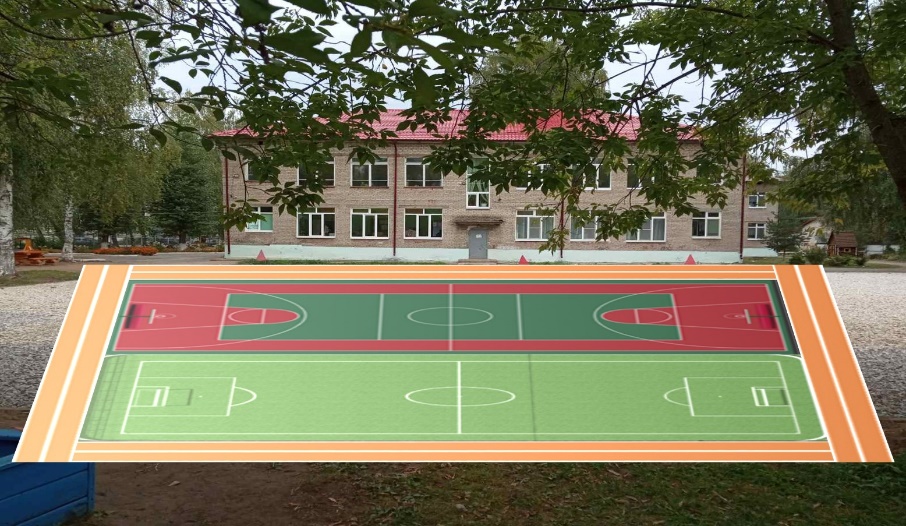 1 065 194 рубля 40 копеек.В рамках собрания выбрана инициативная группа в количестве 11 человек:Рычагова Ольга АлександровнаНиконова Елена ПетровнаКатаева Татьяна НиколаевнаПанишев Андрей АлександровичШамаев Петр АлександровичГубина Жанна ГеннадьевнаМокрушина Олеся ВадимовнаВайнбергер Ольга ВладимировнаШлыкова Наталья ВалерьевнаМикова Юлия СергеевнаРуководителем инициативной группы выбрана - Шлыкова Наталья Валерьевна, тел. 89222408210Сбор подписей в поддержку проекта: до 15 сентябряУважаемые жители микрорайона «Центр -1», поддержите данную инициативу!